              CURRICULUM VITAE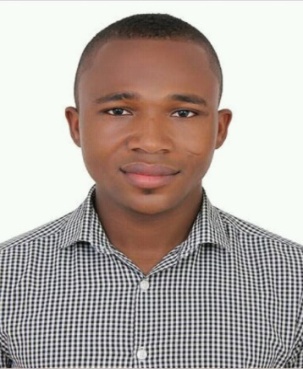 FOSU Email: fosu.381441@2freemail.com Nationality: Ghanaian		               Date of Birth:  July 27, 1987Language: English		               Visa Status: Residential VisaCurrent Residence: Dubai, UAE	               Marriage Status: SinglePOSITION APPLIED FOR: RETAIL SALES EXECUTIVE                 OBJECTIVE                                                                                                                                                                                           :  To work in a challenging environment where my skills and abilities can be utilized competently and contribute to the mission of the organization continually.To be used as an instrument of progress and development in any environment.CORE COMPETENCIES                                                                                                                                                                       : Retail Operations.					 ●   Store Layout / Space Management.Staff Supervision & Management.			 ●   Creative Window Display.Marketing and Promotional Activities Management.  	 ●   Cross Cultural Work Environments.Promote Service / Increase Revenues.			 ●   Recruitment / Training & Skills.Profit & Loss Management / Budgeting.			 ●   Critical Problem Solving.Customer Service Management.			 ●   Merchandising Strategies.PROFESSIONAL EXPERIENCE & ACCOMPLISHMENTS                                                                                                                :  The Emirate Group LLC.  	Customer Service and Assistance Representative- City Walk Mall Dubai UAE (MERAAS HOLDING)4th November, 2015- presentDuties and Responsibilities:Provides information to clients and passers-by queries.Direct client to their correct destination.Ensure knowledge of staff movements in and out of the establishment.Monitor visitor’s access and maintain security awareness.PROFESSIONAL SYNOPSIS                                                                                                                                                                :Akwasi Pong Co. LTD - Accra, Ghana                                                                                       	Retail SalesmanOct 2014 - Jan 2015	Duties and Responsibilities:Greet and attend to all customers query by delivering the highest level of customer service.Responsible for maximizing stores contribution through exploiting every opportunity to drive sales Providing excellent product knowledge.Requisite merchandise from the stockroom. Monitor the receiving, check-in, and stocking of merchandise to reduce stock loss and maintain cost controls.Execute daily operations of promoting the International Brands of - Performs Incense, Oud, Oil and Body cream.Responsible for promoting the sale to achieve and exceed sales targets.MAA DORA Enterprise LLC. - ACCRA Sports Stadium                                                                                         RETAIL SALESMAN	June 2013 - July 2014Duties and Responsibilities:Advise customers on use and care of merchandise, and provide advise concerning for WOMEN - Shoes / Bags/ Wallets.Prepare sales budgets and accept cash, credit card, or automatic debit card payments. Assist the display of merchandise.Maintain sales records for inventory controlOperate computerized inventory records keeping and re - ordering systems.Resolve problems that arise, such as customer complaints and supply shortages. Maintain specified inventory and order merchandise.ACADEMIC & PROFESSIONAL QUALIFICATIONS                                                                                                                         :  DIPLOMA IN FINANCIAL ACCOUNTING WITH COMPUTER                                        2010  -  2013  {University of Technical Studies, Ghana West Africa}CERTIFICATE IN BUSINESS ACCOUNTING IN HIGH SCHOOL                                       2007  -  2009(Akomadan Senior High School, Ghana West Africa)TECHNICAL SKILLS                                                                                                                                                                             :PROFICIENT USE OF: MS- Office (Word/Excel/Access/PowerPoint)/ Emailing & Internet. OutlookREFERENCES:  Available upon request. 